The Student Fee Advisory Board (SFAB) was created with the purpose of having a unified system of reviewing proposals to increase or decrease the six mandatory fees which the University President controls: The Library Fee, Technology Fee, Student Activity Fee, Health Fee, Wellness Fee, and Career Services Fee.This year only four of the six fees are requesting increases: The Library Fee, Student Activity Fee, Health Fee, and Technology Fee. As per state law, the total amount of fee increases must equal $2.88 per credit (up to 12 credits), which is 1% of the current, in-state, base tuition at NDSU. Membership includes:SFAB Process and Hierarchy: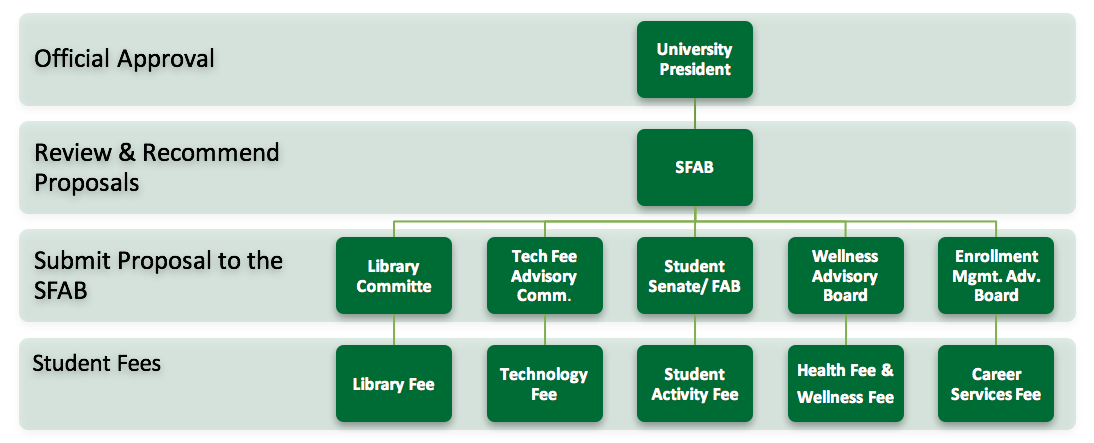 Current Fee Amounts and Proposals:*Student Activity Fee includes Athletics, Campus Recreation and Intramurals, Tier II Student Organizations, Memorial Union, and Campus AttractionsBecause of the $2.88 cap for student fee increases, the State Board of Higher Education would need to approve the $3.39 increase if all of the primary proposals are granted to fee seeking entities. SFAB will take this into consideration when recommended fee increases to the President. TitleRepresentative UnitNameVoting StatusStudent Body PresidentStudent GovernmentSpencer MoirTie BreakerASA CommissionerStudent GovernmentLauren AlgyerFullFinance CommissionerSG/Student Activity FeeMason WenzelFullStudent SenatorStudent GovernmentKlarissa WalvatneFullStudent SenatorStudent GovernmentAsif ArshidFullUG Student-At-LargeStudent BodyJason GuoFullG Student-At-LargeStudent BodyAmy NashFullProvost appointedInformation TechnologyJason BlosserFullVPSA appointedHealth and WellnessBarb LonbakenFullVPSA appointedCareer ServicesMark MathesFullProvost appointedLibrariesAlissa KuntzFullProvost/DesigneeOffice of the ProvostBeth IngramNon-VotingVPSA/DesigneeOffice of the VP SATim AlvarezNon-VotingVPFA/DesigneeOffice of the VP F&ABruce BollingerNon-VotingBudget DirectorBudget OfficeCynthia RottNon-VotingNDSU Student FeesNDSU Student FeesNDSU Student FeesNDSU Student FeesNDSU Student FeesNDSU Student FeesNDSU Student FeesFeeContactCurrent $/CreditIncrease Proposal 1New Total/SemesterIncrease Proposal 2New Total/SemesterLibraryAlissa Kuntz $3.32 $0.53 $3.85  $0.28 $3.60TechJason Blosser $8.44 $0.91 $9.35 $0.63 $9.07Student Activity*Mason Wenzel $12.64 $0.75 $13.39  $0.65 $13.29HealthPatty Dirk $5.29 $1.20 $6.49  $1.00 $6.29WellnessJobey Lichtblau $12.56  N/a  $12.56  N/a  $12.56 Career ServicesMark Matthes $1.83  N/a  $1.83  N/a  $1.83 Union BondSteve Winfrey $3.85  N/a  $3.85  N/a  $3.85 NDSAJacob Dailey $0.04  N/a  $0.04  N/a  $0.04 Connect NDN/A $5.50  N/a  $5.50  N/a  $5.50 TOTAL:$53.47$3.39$56.86$2.56$56.03